REKAPITULASI PENGADUANDINAS PERTANIAN KABUPATEN LUMAJANG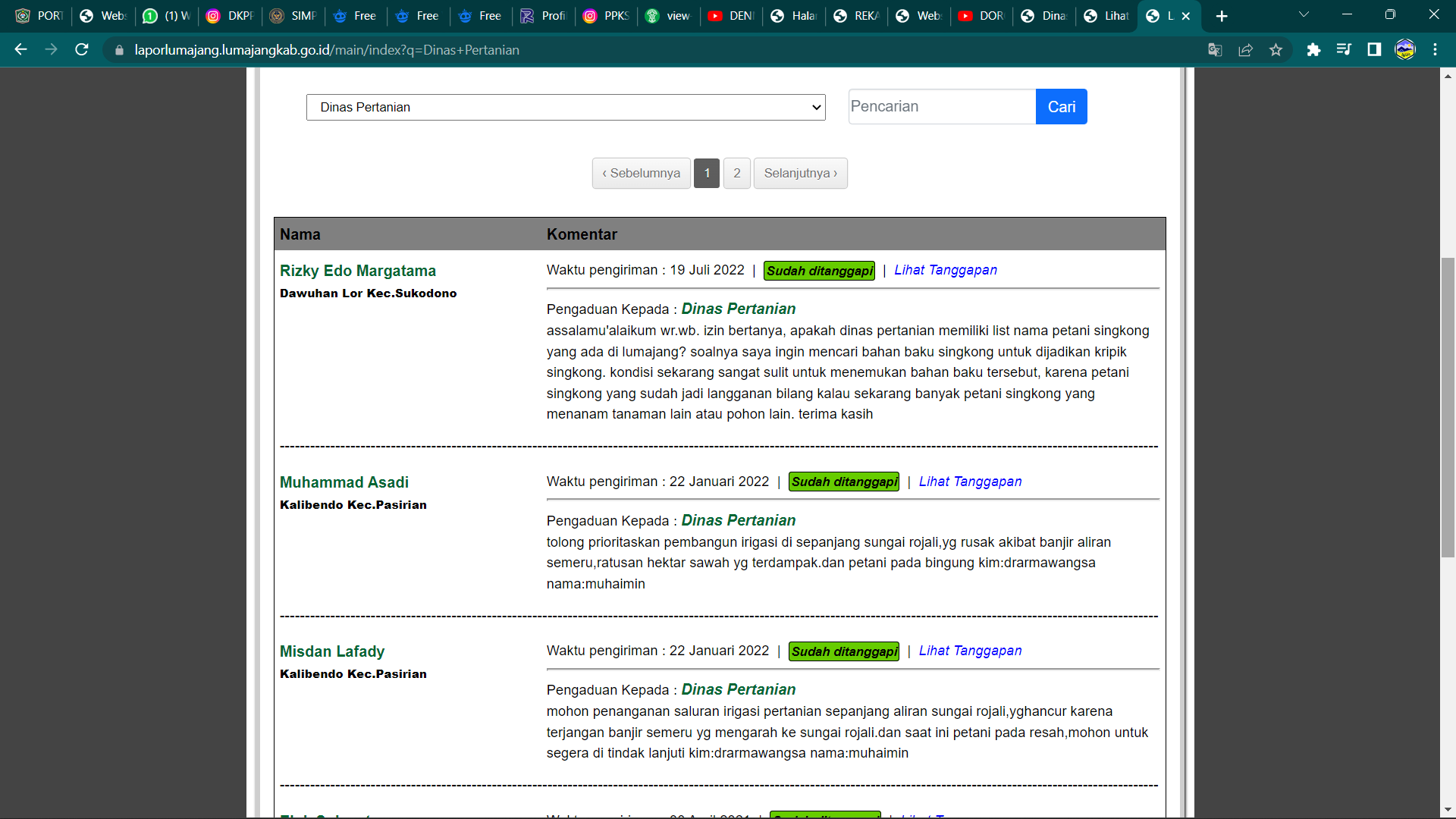 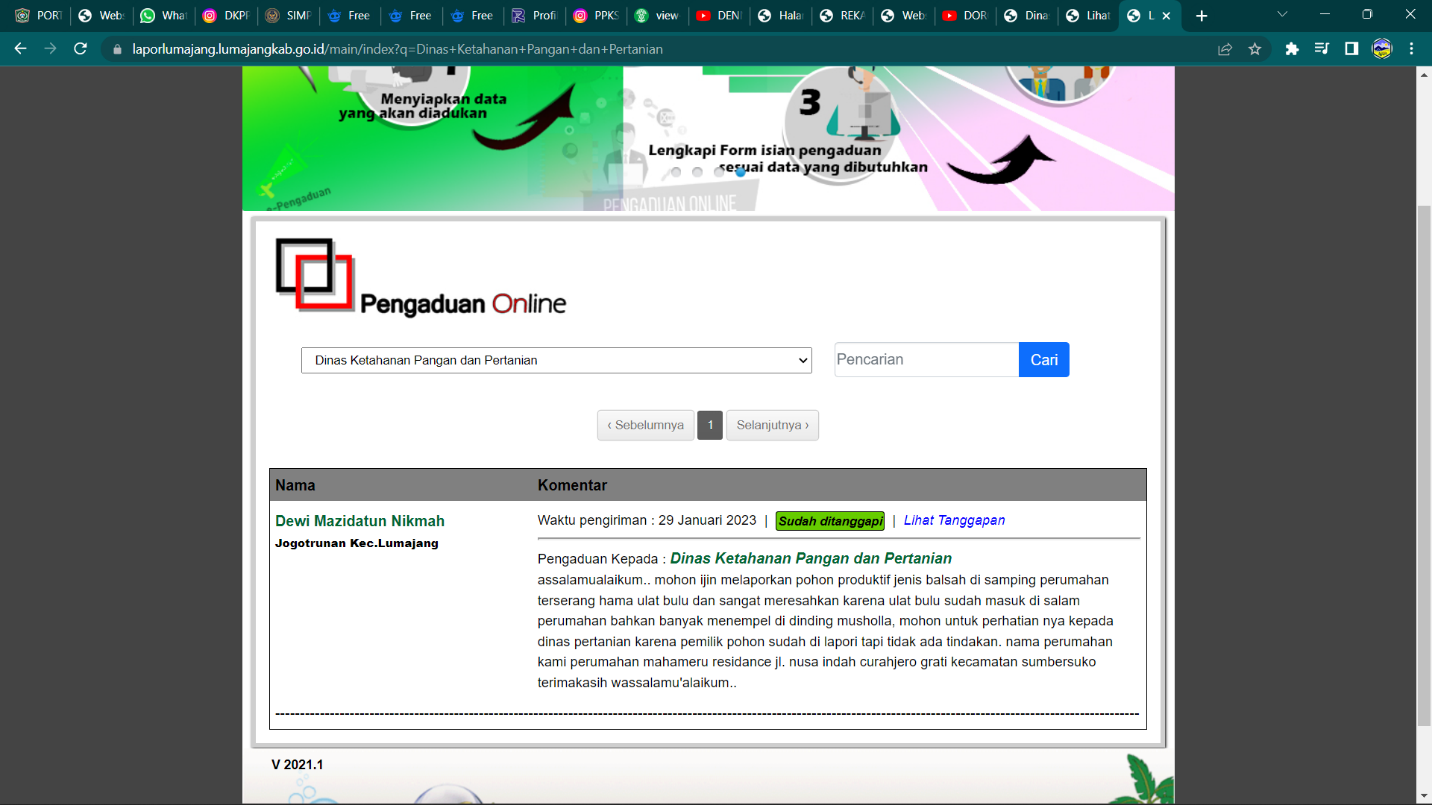 TAHUN 2022